ADITYA DEGREE COLLEGES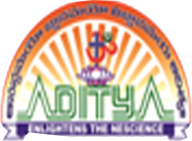 ANDHRA PRADESHMID – 1 SYLLABUS                  HINDI                  SEMESTER – I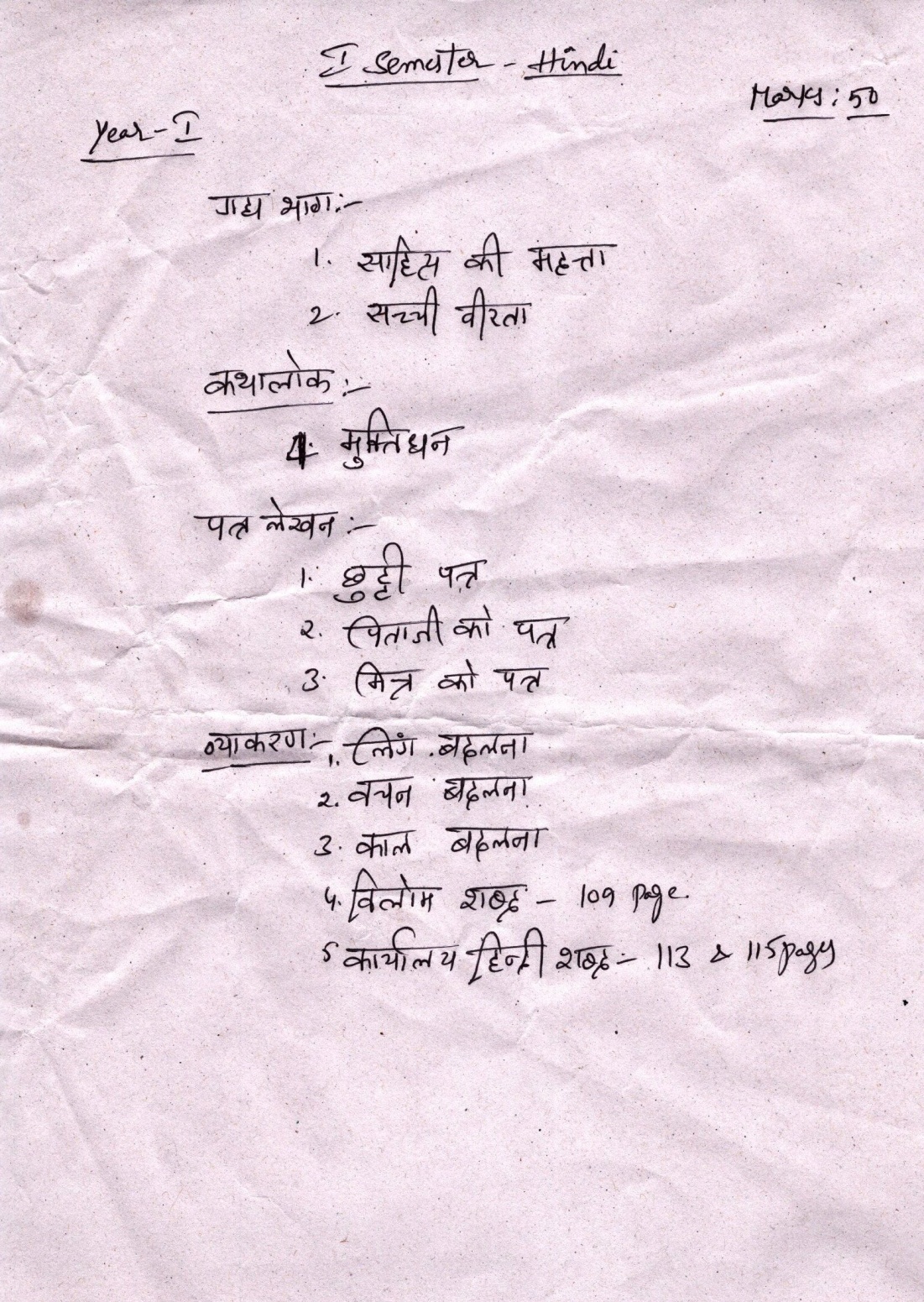        	 SEMESTER – III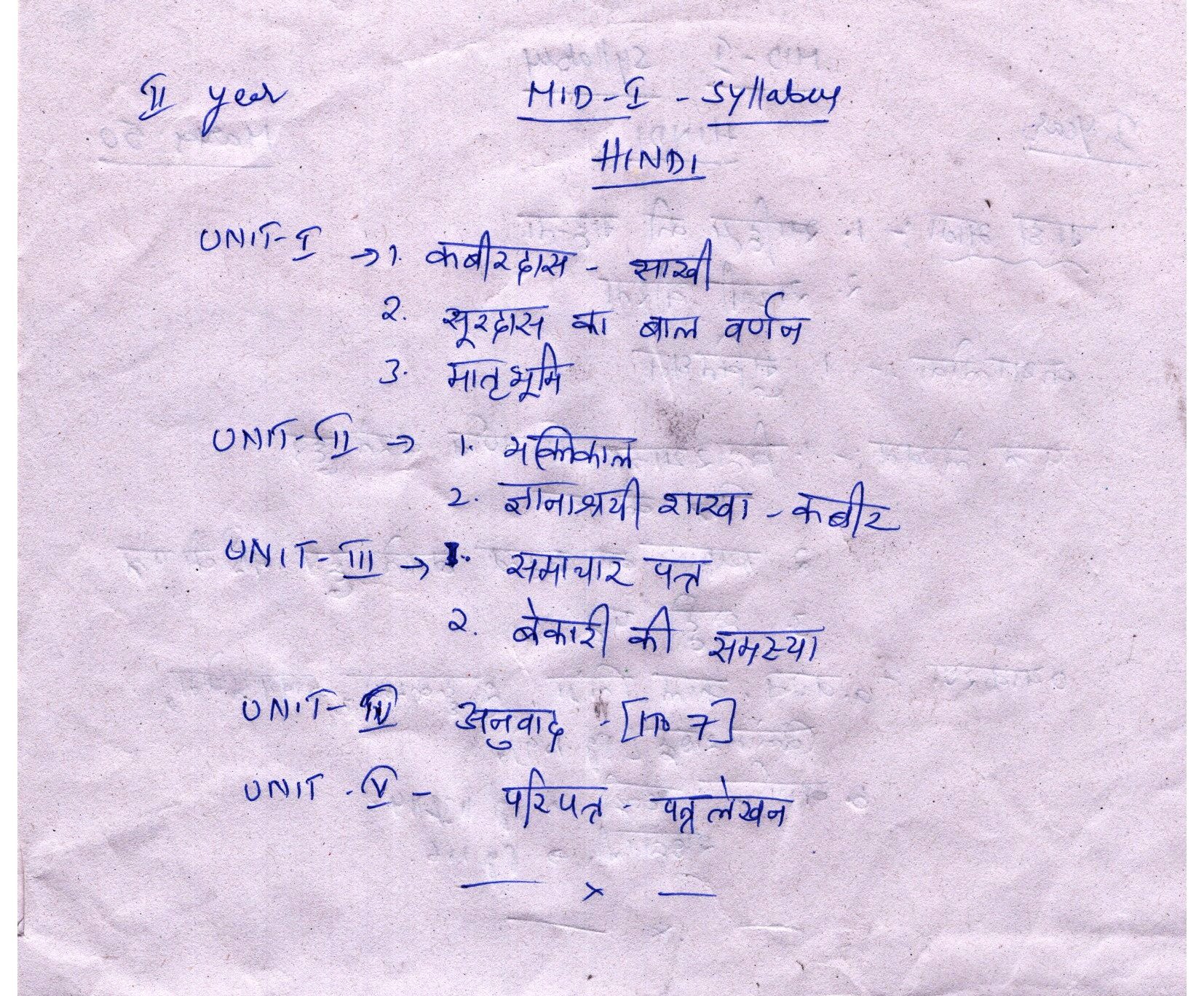 